Illustrated TalkIllustrated Talk, an individual or team event, recognizes participants who make an oral presentation about issues concerning Family and Consumer Sciences and/or related occupations. Participants must prepare a file folder, an oral presentation, and visuals.EVENT CATEGORIESJunior: through grade 9Senior: grades 10–12Occupational: grades 10–12See page 84 for more information on event categories.PROCEDURES & TIME REQUIREMENTSEach entry will submit a file folder with required documents to the event room consultant at the designated participation time.Room consultants and evaluators will have 5 minutes to preview the file folder before the presentation begins.Participant(s) will have 5 minutes to set up for the event. Other persons may not assist.The oral presentation may be up to 10 minutes in length. A one-minute warning will be given at 9 minutes. Participants will be stopped at 10 minutes.If audio or audiovisual recordings are used, they are limited to 1 minute playing time during the presentation.Following the presentation, evaluators will have 5 minutes to interview participants.Evaluators will have up to 5 minutes to use the rubric to score and write comments for participants. File folders will be returned to participants at the end of scoring.ELIGIBILITY &GENERAL INFORMATIONReview “Eligibility and General Rules for All Levels of Competition” on page 87 prior to event planning and preparation.A table will be provided. Participant(s) must bring all other necessary supplies and/or equipment. Wall space will not be available.Access to an electrical outlet will not be provided. Participant(s) are encouraged to bring fully charged electronic devices such as laptops, tablets, etc., to use for audiovisual presentation, if desired.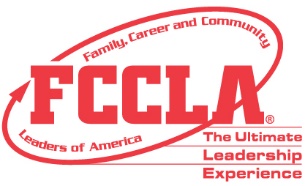 ILLUSTRATED TALKSpecificationsFile FolderParticipant will submit one letter-size file folder containing three identical sets, with each set stapled separately, of the items listed below to the event room consultant at the designated participation time. The file folder must be labeled (typed or handwritten) in the top left corner with name of event, event category, participant’s name(s), state, and FCCLA national region.Oral PresentationThe oral presentation may be up to 10 minutes in length and is delivered to evaluators. The presentation should deal with issues related to Family and Consumer Sciences and how these issues can be addressed by FCCLA members. It is not a factual lecture or “how-to" presentation.(continued next page)Illustrated Talk Specifications (continued)Visuals/PropsVisuals/props may include posters, charts, slides, presentation software, puppets, etc. Audio and audiovisual recordings are limited to 1 minute playing time during the presentation.STAR Events Point Summary FormILLUSTRATED TALKDIRECTIONS:Make sure all information at top is correct. If a student named is not participating, cross their name(s) off. If a team does not show, please write “No Show” across the top and return with other forms. Do NOT change team or station numbers.Before student presentation, the room consultants must check participants’ file folder using the criteria and standards listed below and fill in the boxes.At the conclusion of presentation, verify evaluator scores and fill in information below. Calculate the final score and ask for evaluators’ verification. Place this form in front of the completed rubrics and staple all items related to the presentation together.At the end of competition in the room, double check all scores, names, and team numbers to ensure accuracy. Sort results by team order and turn in to the Lead or Assistant Lead Consultant.Please check with the Lead or Assistant Lead Consultant if there are any questions regarding the evaluation process.ILLUSTRATED TALKRubricIllustrated Talk Rubric (continued)PointsMinnesota STAR Event Category -Illustrated Talk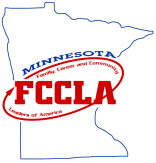 Event # 12 Child Care (Individual or Team)Note: This topic is a guide- The Illustrated Talk Rules and Evaluation Forms are in the Nat’l Handbook.Purpose: To develop skills for good child care practices, including learning safety, health, activities and the practical knowledge of caring for children. Rules: 1. 	Follow all Minnesota FCCLA STAR Event general rules. The Illustrated Talk rules are found in the National FCCLA STAR Event Handbook Rules. You need both the Minnesota STAR Event Handbook and the National STAR Event Handbook .2. 		One to three participants.3. 	Use a unit of Families First, National FCCLA Program as a link to your research.  You could use the state or 	national program resources as a reference for your STAR Event.	Participants-BRING 3 copies of the Evaluation rubric to the Area Mid winter competition and I copy of the 	rules for evaluators.Possible topics:1. Motor skills activities for kids2. Legal issues and laws about children’s equipment and toys3. Cultural family practices4. Using developmental theories 5. Babysitting safety 6. First Aid and emergency procedures7. A Babysitting Kit8. Caring for children with special needs 9. First Aid- Sudden illnesses, wounds, fevers, choking10. Dressing children11. Babysitting Infants and toddlers12. Child Safety in the home13. Developmental stages of children14. Managing negative behaviors 15. Swimming safety for kids16. Teaching concepts to children17. Early childhood career options18. Story time for children19. Bulletin boards for child care20. Other topicsMethods: See General listResources: See General listLink to National Standards for Family and Consumer Science4.4 Demonstrate a safe and healthy learning environment for children.Minnesota STAR Event Category -Illustrated TalkEvent # 13 Foodies (Individual or Team)Note: This topic is a guide- The Illustrated Talk Rules and Evaluation Forms are in the Nat’l Handbook.Purpose: To analyze the food choices of teens and families, including the cost, nutritional benefit, appeal and trends for food. Rules: 1. Follow all Minnesota FCCLA STAR Event general rules. The Illustrated Talk rules are found in the National FCCLA STAR Event Handbook Rules. You need both the Minnesota STAR Event Handbook and the National STAR Event Handbook. 2. 	One to three participants.3. 	Use a unit of the Student Body, National FCCLA Program, as a link to your research.  You must use the state or national program resources as a reference for your STAR Event.4. Consider using the Let’s Move campaign www.letsmove.gov for your research.Participants-BRING 3 copies of the Evaluation rubric to the Area Mid winter competition and I copy of the rules for evaluators.Possible topics:1. Family mealtime trends2. Popular foods in restaurants and eating out3. Importance of breakfast 4. Meals for athletics5. Meal plans for special health situations6. Farm to Table initiatives7. MyPlate- USDA Plate model8. Cultural meal choices9. Dining In 10. Processed foods vs natural foods in meals11. Varying a family’s or children’s diet12. Healthy food choices popular with children13. School food service 14. Determining portion sizes15. Effects of TV Food shows on American’s meals.16. Other topicsMethods: See General listResources: See General listLink to National Standards for Family and Consumer SciencesAnalyze decisions about providing safe and nutritious food for individuals and families. Minnesota STAR Event Category -Illustrated TalkEvent # 14 Global Call to Action   (Individual or Team)Note: This topic is a guide- The Illustrated Talk Rules and Evaluation Forms are in the Nat’l Handbook.Purpose:  Explore knowledge, skills and attitudes of one or more of these global issues and use your leadership skills to make a difference in at least one of these key areas. Young people can lead the way by taking action to solve these problems. Explore knowledge, skills and attitudes of one or more of these global issues. Rules: 1. 	Follow all Minnesota FCCLA STAR Event general rules. The Illustrated Talk rules are found in the National FCCLA STAR Event Handbook Rules. You need both the Minnesota STAR Event Handbook and the National STAR Event Handbook.2. 	Follow all general rules. Illustrated Talk Rules are found in the National Rules.3. 	One to three participants.		Participants-BRING 3 copies of the Evaluation rubric to the Area Mid winter competition and I copy of 		the rules for evaluators.Possible topics: 1. 	Lack of clean and safe drinking water.2. 	End racism and hate3. 	End global diseases4. 	Poverty 5. 	Human rights 6. 	Advancing women and children as leaders7. 	Environmental sustainability	8.  	Education and community development for a global society9. 	Conflict resolutionLack of clean and safe drinking waterThe lack of access to clean water and arable land is an increasing problem for many people around theworld and the struggle over these limited resources provides fuel for war and conflict, especially in those parts of the world where the population is exploding. We must work to ensure access to at leastthe most basic of natural resources, such as safe drinking water, for all.End racism and hateRacism and hatred based on differences as well as the growing divide between rich and poor are endemic, and it is a problem that affects all of us. We must work together to build acceptance and support within our human family.  Global Health and WellnessOne of the effects of globalization is the spread of disease. National boundaries no longer mean what they once did. We must address the challenge of enduring global health and wellness together as one human family. Alleviation of Extreme Poverty Our world cannot be secure when so many billions of people are forced to exist on less than $1 per day, without access to even the most basic levels of shelter, sustenance, or education. Extreme poverty can be eliminated in our lifetimes, and this must remain a fundamental goal. Human Rights The lack of basic human rights and civil liberties, and the persistence of social injustice over long periods of time with no hope or plan for progress or change, always creates a backlash. We need to address fundamental issues at the core of a society and ensure that all people have the right to participate n government processes without fear of retribution, and can live freely in the pursuit of their own happiness. Advancing  Women and Children as LeadersIt is essential to bring an end to the exploitation of children, and to defend the basic human rights of women around the world. This includes the right to education, employment, and equal opportunities. The role of women and youth as leaders and in developing creative solutions to problems, must be fostered and encouraged. Environmental Sustainability Climate change is a reality. It is essential that we make a concentrated effort involving individual citizens, civil society, and our government leaders to address the many causes of the precarious situation we have created for ourselves on earth. Education and Community Development When we ensure that basic human needs are met, provide quality education, and work to create jobs andadequate housing for all, we are creating a more secure world. The time has come to shift our energy and our resources from a focus on military security, to a long –term investment in true human security. World. Conflict resolutionOne of the first things that we must do is to dismantle our own armed consciousness because weare children of a culture of violence, and our minds have been armed. What is required is a profoundunderstanding of the new realities created by our increasingly interconnected and interdependent world and astrong belief in the path of non violence. Methods: See general listResources: See general listLink to National Standards for Family and Consumer Sciences.6.2 Demonstrate appreciation for diverse perspectives, needs and characteristics of individuals and families.7.4 Evaluate conditions affecting individuals and families with a variety of disadvantaging conditions. Minnesota STAR Event Category -Illustrated TalkEvent # 15 The Social Zone (Individual or Team)Note: This topic is a guide- The Illustrated Talk Rules and Evaluation Forms are in the Nat’l Handbook.Purpose: To encourage teens to develop safe and effective communication including social media with friends, family, the workplace and with others. Rules:1. 	Follow all Minnesota FCCLA STAR Event general rules. The Illustrated Talk rules are found in the National FCCLA STAR Event Handbook Rules. You need both the Minnesota STAR Event Handbook and the National STAR Event Handbook 2.	One to three participants.3. 		Use the “A Better You” of Power of One or Student Body: “The Real You or The Resilient You ” national FCCLA program as a resource. You may use another national FCCLA program a resource or reference for your STAR Event.		Participants-BRING 3 copies of the Evaluation rubric to the Area Mid winter competition and I copy of the 		rules for evaluators.Possible topics:1. 	Communicate in healthy relationships with technology2. 	Social media 2. 	Peer support systems3.	Active listening4. 	Communicating with adults5.	Appropriate workplace communication6. 	Communication limitations 7. 	Ethical Communication8. 	Intergenerational factors in communication9.	Digital natives communications styles10. 	Avoiding social media predators 11. 	Communication with dating relationships12. 	Parental roles for social media13. 	Workplace rules for employees and social media14. 	Generational differences in uses of social media15. 	OtherResources: See general listLink to National Standards for Family and Consumer Sciences Education.13.0 Demonstrate respectful and caring relationships in the family, workplace and community.Minnesota STAR Event Category -Illustrated TalkEvent # 16 Taking Care (Individual or Team)Note: This topic is a guide- The Illustrated Talk Rules and Evaluation Forms are in the Nat’l Handbook.Purpose: To apply the knowledge of good nutrition, fitness and make good choices to take good care of yourself.Rules:1. 	Follow all Minnesota FCCLA STAR Event general rules. These The Illustrated Talk rules are found in the National FCCLA STAR Event Handbook Rules. You need both the Minnesota STAR Event Handbook and the National STAR Event Handbook .2.	One to three participants.3. 	Use the “The Healthy You, The Fit You, The Real You, The Resilient You” units  of the Student Body national 	program as a link to your research.  You must use the state or national program resources as a reference for 	your STAR Event.		Participants-BRING 3 copies of the Evaluation rubric to the Area Mid winter competition and I copy 		of the rules for evaluators.Possible topics: 1. 		Smart food choices2. 		Balancing food and physical activity	3. 		Weight management 4. 		Rest and sleep  5. 		Avoiding eating disorders6.			Vegetarianism 7. 	Food to address chronic health problems (heart disease, high blood pressure, diabetes, osteoporosis, 	asthma, or obesity) 8. 	Avoiding health risks9. 	Dietary guidelines for Americans10. 	Presidential Active Lifestyle Award11. 	Effects of sugars and fats12	Eating out13.	The USDA Plate model for food choices14.	The Blue Zone- why some parts of the world are healthier.15. 	Avoiding Illegal drugs and steroids16. 	Being resilient17. 	Being Fit18. 	Other topicsResources: See general listLink to National Standards for Family and Consumer Sciences Education. 14.0 Demonstrate nutrition and wellness practices that enhance individual and family well-being.Minnesota STAR Event Category -Illustrated TalkEvent # 17 Leadership in Careers  (Individual or Team)Note: This topic is a guide- The Illustrated Talk Rules and Evaluation Forms are in the Nat’l Handbook.Purpose: Analyze how the FCCLA tag line “The Ultimate Leadership Experience” is true for youth leaders. Show how the FCCLA opportunities of national, state, regional, local leadership opportunities as an officer (current or future local chapter officer, Area Officer, State Officer or National Officer) will help you to become better at skills, knowledge and attitudes that are important for a variety of careers. Analyze the application for a leadership position and determine how you can strengthen your resume and give stronger answers if you became a candidate for an FCCLA leadership position.Rules:Follow the Minnesota STAR Events general rules.Use the Illustrated Talk rules from the national handbook for guidelines and rubrics for evaluation.One to three participants.Develop an analysis or a report of how you could strengthen your answers and examples of leadership for becoming a candidate application for a FCCLA leadership position.Participants bring 3 copies of the Evaluation Rubric to the Region Mid Winter Competition and 1 copy of the rules to the evaluator.Possible topics:Careers that need leadership skills, leadership attitudes and knowledge about being a leaderCommunity positions that need leadership skills, attitudes and knowledgeHow FCCLA opportunities build leadership career skills, attitudes and knowledgeEmployability skills that are strengthened with your leadership skills, attitudes and knowledgeHospitality careers in leadership opportunitiesCulinary and Food Production careers needing leadership skillsEducation and Training positions that need Leadership skills, attitudes and knowledge for educators, administrators.Military Service Careers needing Leadership skills, attitudes and knowledgePublic Service Careers needing Leadership skills, attitudes and knowledgeMy Future uses for learning leadership skills, knowledge and attitudes in FCCLA.How leadership in FCCLA strengthens your future career Exploring any of the Employability skills that FCCLA offers you to develop: global awareness, financial literacy, Civic literacy, health literacy, environmental literacy, creativity and innovation, critical thinking and problem solving, communication and technology literacy, media literacy, flexibility and adaptability, initiative, social and cross cultural skills, productivity, responsibility. Other leadership topicsMethods: See general listResources: See general listLink to National FACS Standards: Minnesota STAR Event Category -Illustrated Talk Event # 18 My Relationships   (Individual or Team)Note: This topic is a guide- The Illustrated Talk Rules and Evaluation Forms are in the Nat’l Handbook.Purpose:  Teens develop knowledge and attitudes to be safe,  develop healthy personal relationships, and make good decisions to positively affect their lives. Rules:1. 	Follow all Minnesota FCCLA STAR Event general rules. The Illustrated Talk rules are found in the National FCCLA STAR Event Handbook Rules. You need both the Minnesota STAR Event Handbook and the National STAR Event Handbook 2.	One to three participants.3. Use the following resources the Make Healthy Choices unit of “Student Body” national program, as a link to your research.  You must use the national program resources as a reference for your STAR Event.	Participants-BRING 3 copies of the Evaluation rubric to the Area Mid winter competition and I copy 		of the rules for evaluators.Possible topics:1. 	Dating safety 2. 	Personal safety and self defense2. 	Recognizing and preventing toxic relationships3.		Setting your personal conduct standards and rules4. 	Building trust in relationships5. 	Issues of gender identity6.		Fitting-in and cliques7.	Determining boundaries for your friendships and dating relationships8.	Social media safety or internet safety9. 	Avoiding date rape10. 	Facebook relationship rules11. 		Breaking a cycle of abuse12. 		Domestic violence prevention13. 		Safe relationships14. 	Pressures for teen sexuality15. 	Coping with gossip16. 	Building better friendships17.	Appropriate relationships at the workplace 18.	The media’s messages for relationships19. 		Other topicsMethods: See general listResources: See general listLink to National Standards for Family and Consumer Sciences13.0 Demonstrate respectful and caring relationships in the family, workplace and community. Minnesota STAR Event Category -Illustrated Talk Event # 19 Empower the Family  (Individual or Team)Note: This topic is a guide- The Illustrated Talk Rules and Evaluation Forms are in the Nat’l Handbook.Purpose:  To examine the importance of family as a basic unit of society and to help youth become strong family members and leaders for today.Rules: 1. 	Follow all Minnesota FCCLA STAR Event general rules. The Illustrated Talk rules are found in the National FCCLA STAR Event Handbook Rules. You need both the Minnesota STAR Event Handbook and the National STAR Event Handbook .2. 	One to three participants.3. Use at least one of the National Programs such as "Meet the Challenge" unit of Families First or Better You unit of the Power of One to your research.  You must use national program resources as a reference for your STAR Event.	Participants-BRING 3 copies of the Evaluation rubric to the Area Mid winter competition and I copy 		of the rules for evaluators.Possible topics:1. 		Preparing for parenthood2. 		Family relationships3. 		Multiple responsibilities of family and careers4. 	Family friendly community designs5. 	Spending time with family6. 	Cultural views of family7. 	Family’s traditions 8.	Understanding family structures9. 	Family laws and policies10. 	Families in crisis11. 	Family friendly corporate policies12. 	Stresses on families13. 	Facing family’s changes14. 	Families in poverty15. 	Other topicsMethods: See general listResources: See general listLink to National Standards for Family and Consumer Sciences.6.0 Evaluate the significance of family and its impact on the well-being of individuals and society Minnesota STAR Event Category -Illustrated Talk Event # 20 Money Matters  (Individual or Team) Note: This topic is a guide- The Illustrated Talk Rules and Evaluation Forms are in the Nat’l Handbook.Purpose: To develop skills for wise money management.Rules: 1. 	Follow all Minnesota FCCLA STAR Event general rules. The Illustrated Talk rules are found in the National FCCLA STAR Event Handbook Rules. You need both the Minnesota STAR Event Handbook and the National STAR Event Handbook 2. One to three participants.3. Use a part of Financial Fitness– Banking Basics, Cash Control, Making Money, Consumer Clout, Financing Your Future,  (National FCCLA program)  in your event. 	Participants-BRING 3 copies of the Evaluation rubric to the Area Mid winter competition and I copy 	of the rules for evaluators.Possible topics:1. Bargain shopping2. Developing a budget3. Paying for college4. Financial aid5. Investing 6. Accounting7. Using credit 8. Financial planning9. Planning for retirement10. Insurance 11. Saving 12. Renting vs owning13. Car buying14. Making money15. Taxes16. Understanding needs, wants, goals and economic resources17. Other topicsMethods: See general listResources: See general listLink to National Standards for Family and Consumer Sciences. 2.0 Analyze factors in developing a long-term financial management plan. Explain the effects of the economy on personal income, individual and family security, and consumer decisions. Demonstrate components of a financial planning process that reflect the distinction between needs, wants, values, goals, and economic resources. Analyze the effect of consumer credit in long-term financial planning.Minnesota STAR Event Category -Illustrated Talk Follow the rules for Illustrated Talk in the National STAR Event Rules Handbook located on the National FCCLA Website. www.fcclainc.orgEvent # 21 Design Matters (Individual or Team)Note: This topic is a guide- The Illustrated Talk Rules and Evaluation Forms are in the Nat’l Handbook.Purpose:  Analyze how elements and principles of design benefit a consumer.Rules: 1. 	Follow all Minnesota FCCLA STAR Event general rules. These are on pages 7-9 of the 	this Minnesota STAR Event Handbook. The Illustrated Talk rules are found in the National FCCLA STAR Event Handbook Rules. You need both the Minnesota STAR Event Handbook and the National STAR Event Handbook 2. 	One to three participants.3. Use a National FCCLA program in your research. You must use a national program resource as a reference in your STAR Event.Participants-BRING 3 copies of the Evaluation rubric to the Region Mid winter competition and I copy 	of the rules for evaluators.Possible topics:1. 	Clothing and fabric trends2. 	The fashion industry3. 	High end design’s influence on consumer clothing 4. 	Cultural influence on fashion5. 	Trends in fibers	6. 	Fashion trends7. 	Fashion for special occasions8. 	Careers in the fashion industry9. 	Consumer buying patterns 10. 	Trends in accessories11. 	Clothing messages (first impressions, how you express yourself)12.	Psychological impact of appearance13. 	Decorating ideas for your bedroom, dorm room, or first apartment .14. 	Furniture for a dorm room15. 	Color schemes and styles16. 	Historical influences on current interior design17. 	Using environmentally friendly interior designs18. 	Budget decorating 19. 	Room makeovers20. 	Thrift store treasures 21. 	Other topicsMethods: See general listResources: See general listLink to National Standards for Family and Consumer Sciences.16.0 Integrate knowledge, skills, and practices required for careers in textiles and apparels.11.2.11.2 Evaluate the use of elements and principles of design in housing and commercial and residential interiors.Analyze the psychological impact that the principles and elements of design have on the individual.Minnesota STAR Event Category -Illustrated Talk Follow the rules for Illustrated Talk in the National STAR Event Rules Handbook located on the National FCCLA Website. www.fcclainc.orgEvent # 22 Stop the Violence (Individual or Team)Note: This topic is a guide- The Illustrated Talk Rules and Evaluation Forms are in the Nat’l Handbook.Purpose: Empower youth to use leadership opportunities to make positive decisions that contribute to a peaceful and positive school and community atmosphere. Rules: 1. 	Follow all Minnesota FCCLA STAR Event general rules. These are on pages 7-9 of the 	this Minnesota STAR Event Handbook. The Illustrated Talk rules are found in the National FCCLA STAR Event Handbook Rules. You need both the Minnesota STAR Event Handbook and the National STAR Event Handbook 2. 	One to three participants.3. 	Link to the STOP the Violence national FCCLA program for your project ideas and research. Participants-BRING 3 copies of the Evaluation rubric to the Area Mid winter competition and I copy of the rules for evaluators.Possible topics: 1. 		Safe campus life2.	Anti-bullying campaigns and efforts3.		Establishing peaceful behaviors 4. 	Encouraging kindness, consideration, respect, just, and tolerance of other’s beliefs and behaviors 5.		School violence prevention strategies6.		Community safety plans7.		Peer mediation8.	Internet and social media safety10.	How teens have a code of silence and how to influence reporting to caring adults 11. 	Media influence of violence.13.	Violent messages in music, movies, art, video games14. 	Negative effects of gossip15.	Depression and suicide as a result of bullying16.	Other topicsMethods: See general listResources: See general listLink to National Standards for Family and Consumer Sciences.6.2.4 Demonstrate respect for diversity with sensitivity to anti-bias, globalization, equity, age culture and ethnicity.13.1.5 Analyze processes for handling unhealthy relationships.GENERAL INFORMATIONGENERAL INFORMATIONGENERAL INFORMATIONGENERAL INFORMATIONGENERAL INFORMATIONGENERAL INFORMATIONGENERAL INFORMATIONGENERAL INFORMATIONGENERAL INFORMATIONIndividual or Team EventPrepare Ahead of TimeEquipment ProvidedElectrical AccessParticipant Set Up / Prep TimeRoom Consultant & Evaluator Review TimeMaximum Oral Presentation TimeEvaluation Interview TimeTotal Event TimeIndividual or TeamFile Folder, Oral Presentation, VisualsTableNot provided5 minutes5 minutes prior to presentation1-minute warning at 9 minutes; stopped at 10 minutes5 minutes25 minutesPRESENTATION ELEMENTS ALLOWEDPRESENTATION ELEMENTS ALLOWEDPRESENTATION ELEMENTS ALLOWEDPRESENTATION ELEMENTS ALLOWEDPRESENTATION ELEMENTS ALLOWEDPRESENTATION ELEMENTS ALLOWEDPRESENTATION ELEMENTS ALLOWEDPRESENTATION ELEMENTS ALLOWEDPRESENTATION ELEMENTS ALLOWEDPRESENTATION ELEMENTS ALLOWEDAudioCostumesEasel(s)File FolderFlip Chart(s)PortfolioProps/ PointersSkitsPresentation EquipmentVisualsProject Identification PageOne 8½” x 11" page on plain paper, with no graphics or decorations; must include participant’s name(s), chapter name, school, city, state, FCCLA national region, event name and title of Illustrated Talk.FCCLA Planning ProcessSummary PageOne 8½”x 11" summary page of how each step of the Planning Process was used to plan and present the Illustrated Talk.Evidence of Online Project Summary SubmissionComplete the online project summary form located on the STAR Events Resources page of the FCCLA national website and include proof of submission in the file folder.Documentation of Three Prior Presentations of the Illustrated Talk to Different AudiencesDocument no more than three prior Illustrated Talk presentations, including date; location; and proof of prior presentation, such as photos, news clippings, and/or thank-you notes.Works Cited/BibliographyUse MLA or APA citation style to cite all references. Resources should be reliable and current.IntroductionUse creative methods to capture audience attention.Relationship to Family and Consumer Sciences and/or Related CareersReflect views and knowledge on issues of concern related to areas of Family and Consumer Sciences and/or related careers.Knowledge of Subject MatterPresent current data and information to support viewpoints and issues of concern.Methods or Techniques to Address the Issues of ConcernDescribe suggested methods or techniques FCCLA members can use to address the issues of concern.SummarySummarize major points and/or issues of concern.Length of PresentationThe presentation should be an appropriate length within the 10-minute timeframe for the information presented.Organization/DeliveryDeliver oral presentation in an organized, sequential manner as outlined.VoiceSpeak clearly with appropriate pitch, tempo, and volume.Body Language/ Clothing ChoiceUse appropriate body language including gestures, posture, mannerisms, eye contact, and appropriate handling of visuals and notes or note cards if used. Wear appropriate clothing for the nature of the presentation.Grammar/Word Usage/ PronunciationUse proper grammar, word usage, and pronunciation.Responses to Evaluators’ QuestionsProvide clear and concise answers to evaluators’ questions regarding subject matter. Questions are asked after the presentation.Effectively Illustrate ContentSupport, illustrate, and/or complement content of presentation.Creativity of VisualsUse creative methods to illustrate presentation.Use of VisualsPresentation aids must be visible to the audience; neat, legible, and professional; and use correct grammar and spelling.Name of Participant ___________________________________________________________________________________________________Name of Participant ___________________________________________________________________________________________________Name of Participant ___________________________________________________________________________________________________Name of Participant ___________________________________________________________________________________________________Name of Participant ___________________________________________________________________________________________________Chapter____________________________________________State_______Team #_________Station #______Category______ROOM CONSULTANT CHECKROOM CONSULTANT CHECKROOM CONSULTANT CHECKROOM CONSULTANT CHECKROOM CONSULTANT CHECKROOM CONSULTANT CHECKROOM CONSULTANT CHECKROOM CONSULTANT CHECKPointsRegistration 0 or 3 pointsParticipant arrives at designated time for the event.Participant arrives at designated time for the event.Participant arrives at designated time for the event.Participant arrives at designated time for the event.Participant arrives at designated time for the event.Participant arrives at designated time for the event.Participant arrives at designated time for the event.Registration 0 or 3 points                   No          0                   No          0                   No          0                          Yes          3                          Yes          3                          Yes          3                          Yes          3Online Event Orientation Documentation0 or 2 points0Official documentation not provided at presentation time or signed by adviser0Official documentation not provided at presentation time or signed by adviser0Official documentation not provided at presentation time or signed by adviser2Official documentation provided  at presentation time and signed by adviser2Official documentation provided  at presentation time and signed by adviser2Official documentation provided  at presentation time and signed by adviser2Official documentation provided  at presentation time and signed by adviserFile Folder0–4 points0No File Folder presented0No File Folder presented1-2-3File Folder presented with incorrect labeling/insufficient materials for evaluators (less than 3 copies of contents) or incomplete content1-2-3File Folder presented with incorrect labeling/insufficient materials for evaluators (less than 3 copies of contents) or incomplete content1-2-3File Folder presented with incorrect labeling/insufficient materials for evaluators (less than 3 copies of contents) or incomplete content4File Folder is presented with correct labeling and sufficient evaluators materialsProject ID pagePlanning Process SummaryProject Summary Submission ProofPrior Presentation DocumentationWorks Cited4File Folder is presented with correct labeling and sufficient evaluators materialsProject ID pagePlanning Process SummaryProject Summary Submission ProofPrior Presentation DocumentationWorks CitedPunctuality0–1 point0Participant was late for presentation0Participant was late for presentation0Participant was late for presentation1Participant was on time for presentation1Participant was on time for presentation1Participant was on time for presentation1Participant was on time for presentationEVALUATORS’ SCORESROOM CONSULTANT TOTALROOM CONSULTANT TOTALROOM CONSULTANT TOTALROOM CONSULTANT TOTALEvaluator 1__________Initials __________Initials __________Initials __________(10 points possible)(10 points possible)(10 points possible)(10 points possible)Evaluator 2__________Initials __________Initials __________Initials __________AVERAGE EVALUATOR SCOREAVERAGE EVALUATOR SCOREAVERAGE EVALUATOR SCOREAVERAGE EVALUATOR SCORE_  _ . _  _Evaluator 3__________Initials __________Initials __________Initials __________(90 points possible)(90 points possible)(90 points possible)(90 points possible)_  _ . _  _Total Score__________divided by number of evaluatorsdivided by number of evaluatorsdivided by number of evaluatorsFINAL SCOREFINAL SCOREFINAL SCOREFINAL SCORE_  _ . _  _                    __________= AVERAGE EVALUATOR SCORERounded only to the nearest hundredth (i.e. 79.99 not 80.00)= AVERAGE EVALUATOR SCORERounded only to the nearest hundredth (i.e. 79.99 not 80.00)= AVERAGE EVALUATOR SCORERounded only to the nearest hundredth (i.e. 79.99 not 80.00)= AVERAGE EVALUATOR SCORERounded only to the nearest hundredth (i.e. 79.99 not 80.00)= AVERAGE EVALUATOR SCORERounded only to the nearest hundredth (i.e. 79.99 not 80.00)= AVERAGE EVALUATOR SCORERounded only to the nearest hundredth (i.e. 79.99 not 80.00)(Average Evaluator Score plus Room Consultant Total)_  _ . _  _RATING ACHIEVED (circle one)RATING ACHIEVED (circle one)Gold: 85-100Silver: 70-84.99Silver: 70-84.99Bronze: 1-69.99Bronze: 1-69.99Bronze: 1-69.99VERIFICATION OF FINAL SCORE AND RATING (please initial)VERIFICATION OF FINAL SCORE AND RATING (please initial)VERIFICATION OF FINAL SCORE AND RATING (please initial)VERIFICATION OF FINAL SCORE AND RATING (please initial)VERIFICATION OF FINAL SCORE AND RATING (please initial)VERIFICATION OF FINAL SCORE AND RATING (please initial)VERIFICATION OF FINAL SCORE AND RATING (please initial)VERIFICATION OF FINAL SCORE AND RATING (please initial)Evaluator 1__________     Evaluator 2__________ Evaluator 3__________ Adult Room Consultant__________ Event Lead Consultant__________Evaluator 1__________     Evaluator 2__________ Evaluator 3__________ Adult Room Consultant__________ Event Lead Consultant__________Evaluator 1__________     Evaluator 2__________ Evaluator 3__________ Adult Room Consultant__________ Event Lead Consultant__________Evaluator 1__________     Evaluator 2__________ Evaluator 3__________ Adult Room Consultant__________ Event Lead Consultant__________Evaluator 1__________     Evaluator 2__________ Evaluator 3__________ Adult Room Consultant__________ Event Lead Consultant__________Evaluator 1__________     Evaluator 2__________ Evaluator 3__________ Adult Room Consultant__________ Event Lead Consultant__________Evaluator 1__________     Evaluator 2__________ Evaluator 3__________ Adult Room Consultant__________ Event Lead Consultant__________Evaluator 1__________     Evaluator 2__________ Evaluator 3__________ Adult Room Consultant__________ Event Lead Consultant__________Evaluator 1__________     Evaluator 2__________ Evaluator 3__________ Adult Room Consultant__________ Event Lead Consultant__________Name of Participant ___________________________________________________________________________________________________Name of Participant ___________________________________________________________________________________________________Name of Participant ___________________________________________________________________________________________________Name of Participant ___________________________________________________________________________________________________Name of Participant ___________________________________________________________________________________________________Chapter____________________________________________State_______Team #_________Station #______Category______FILE FOLDERFILE FOLDERFILE FOLDERFILE FOLDERFILE FOLDERFILE FOLDERFILE FOLDERFILE FOLDERFILE FOLDERFILE FOLDERFILE FOLDERFILE FOLDERFILE FOLDERFILE FOLDERPointsFCCLAPlanning Process Summary Page0–5 points0Planning Process summary not provided0Planning Process summary not provided1Inadequate steps in the Planning Process are presented1Inadequate steps in the Planning Process are presented1Inadequate steps in the Planning Process are presented2All Planning Process steps are presented but not summarized2All Planning Process steps are presented but not summarized3All Planning Process steps are summarized3All Planning Process steps are summarized4Evidence that the Planning Process was utilized to plan project4Evidence that the Planning Process was utilized to plan project4Evidence that the Planning Process was utilized to plan project5The Planning Process is used to plan the project. Each step is fully explainedWorks Cited/ Bibliography 0–3 points0No resources listed0No resources listed0No resources listed1Resources are incomplete, not current, or not reliable for project1Resources are incomplete, not current, or not reliable for project1Resources are incomplete, not current, or not reliable for project2Reliable resources but incorrect style (see style sheet)2Reliable resources but incorrect style (see style sheet)2Reliable resources but incorrect style (see style sheet)2Reliable resources but incorrect style (see style sheet)3Complete list of current and reliable resources, in MLA or APA style (see style sheet)3Complete list of current and reliable resources, in MLA or APA style (see style sheet)3Complete list of current and reliable resources, in MLA or APA style (see style sheet)ORAL PRESENTATIONORAL PRESENTATIONORAL PRESENTATIONORAL PRESENTATIONORAL PRESENTATIONORAL PRESENTATIONORAL PRESENTATIONORAL PRESENTATIONORAL PRESENTATIONORAL PRESENTATIONORAL PRESENTATIONORAL PRESENTATIONORAL PRESENTATIONORAL PRESENTATIONORAL PRESENTATIONIntroduction0-5 points0No obvious introduction0No obvious introduction1Introduction not relevant or appropriate for presentation1Introduction not relevant or appropriate for presentation1Introduction not relevant or appropriate for presentation2Introduction not effective in capturing attention2Introduction not effective in capturing attention3Somewhat creative/attention getting3Somewhat creative/attention getting4Creative introductions4Creative introductions4Creative introductions5Introduction captured attention immediatelyRelationship to Family and Consumer Sciences and/or Related Careers0-10 points0No evidence of relationship to  FACS and/or related careers0No evidence of relationship to  FACS and/or related careers1-2Minimal evidence relationship to FACS and/or related careers1-2Minimal evidence relationship to FACS and/or related careers1-2Minimal evidence relationship to FACS and/or related careers3-4Some knowledge of relationship to FACS and/or related careers3-4Some knowledge of relationship to FACS and/or related careers5-6Knowledge of relationship to FACS and/or related careers,  but not shared5-6Knowledge of relationship to FACS and/or related careers,  but not shared7-8Knowledge of relationship to FACS and/or related careers is evident and shared7-8Knowledge of relationship to FACS and/or related careers is evident and shared7-8Knowledge of relationship to FACS and/or related careers is evident and shared9-10Knowledge of relationship to FACS and/or related careers is evident and explained wellKnowledge of Subject Matter0-10 points0 Little or no evidence of knowledge0 Little or no evidence of knowledge1-2Minimal evidence of knowledge1-2Minimal evidence of knowledge1-2Minimal evidence of knowledge3-4Some evidence of knowledge3-4Some evidence of knowledge5-6Knowledge of subject matter is evident but not effectively used in presentation5-6Knowledge of subject matter is evident but not effectively used in presentation7-8Knowledge of subject matter is evident and shared at times in the presentation7-8Knowledge of subject matter is evident and shared at times in the presentation7-8Knowledge of subject matter is evident and shared at times in the presentation9-10 Knowledge of subject matter is evident and incorporated throughout the presentationMethods or Techniques to Address the Issues of Concern0-10 points0 Did not mention any methods of techniques0 Did not mention any methods of techniques1-2 Methods and techniques were given, but not explained1-2 Methods and techniques were given, but not explained1-2 Methods and techniques were given, but not explained3-4Methods and techniques were given, but not clearly explained3-4Methods and techniques were given, but not clearly explained5-6Issues were examined with some methods and techniques to solve concerns5-6Issues were examined with some methods and techniques to solve concerns7-8Methods and techniques were given and thoroughly explained in which one imagines consequences, conceptualizes alternatives, and empathizes7-8Methods and techniques were given and thoroughly explained in which one imagines consequences, conceptualizes alternatives, and empathizes7-8Methods and techniques were given and thoroughly explained in which one imagines consequences, conceptualizes alternatives, and empathizes9-10Multiple strategies are examined. Critical thinking is used to focus on deciding what to believe or doSummary0-5 points0Not provided0Not provided0Not provided1-2Poor summary with weak conclusion1-2Poor summary with weak conclusion1-2Poor summary with weak conclusion3-4Provided a summary buy concluding statement could be stronger3-4Provided a summary buy concluding statement could be stronger3-4Provided a summary buy concluding statement could be stronger3-4Provided a summary buy concluding statement could be stronger5Excellent summary with strong concluding statement5Excellent summary with strong concluding statement5Excellent summary with strong concluding statementLength of Presentation0-3 points0Did not speak0Did not speak0Did not speak1Spoke very briefly or was stopped1Spoke very briefly or was stopped1Spoke very briefly or was stopped2Spoke an appropriate length but could have expanded more on presentation2Spoke an appropriate length but could have expanded more on presentation2Spoke an appropriate length but could have expanded more on presentation2Spoke an appropriate length but could have expanded more on presentation3The presentation was within 10 minutes and all information was covered for an appropriate length of time3The presentation was within 10 minutes and all information was covered for an appropriate length of time3The presentation was within 10 minutes and all information was covered for an appropriate length of timeOrganization/ Delivery0 – 10 points0Presentation is not done or presented briefly and does not cover components of the project1-2Presentation covers some topic elements1-2Presentation covers some topic elements1-2Presentation covers some topic elements3-4Presentation covers all topic elements but with minimal information3-4Presentation covers all topic elements but with minimal information5-6Presentation gives complete information but does not explain the project well5-6Presentation gives complete information but does not explain the project well7-8Presentation covers information completely but does not flow well7-8Presentation covers information completely but does not flow well7-8Presentation covers information completely but does not flow well9-10Presentation covers all relevant information with a seamless and logical delivery9-10Presentation covers all relevant information with a seamless and logical deliveryVoice – pitch, tempo, volume0-3 points0 Voice qualities not used effectively0 Voice qualities not used effectively0 Voice qualities not used effectively1Voice quality is adequate1Voice quality is adequate1Voice quality is adequate2Voice quality is good, but could improve2Voice quality is good, but could improve2Voice quality is good, but could improve2Voice quality is good, but could improve3Voice quality is outstanding and pleasing3Voice quality is outstanding and pleasing3Voice quality is outstanding and pleasingBody Language/ Clothing Choice0-3 points0Uses inappropriate gestures, posture or mannerisms, avoids eye contact/inappropriate clothing0Uses inappropriate gestures, posture or mannerisms, avoids eye contact/inappropriate clothing0Uses inappropriate gestures, posture or mannerisms, avoids eye contact/inappropriate clothing1Gestures, posture, mannerisms and eye contact is inconsistent/ clothing is appropriate1Gestures, posture, mannerisms and eye contact is inconsistent/ clothing is appropriate1Gestures, posture, mannerisms and eye contact is inconsistent/ clothing is appropriate1Gestures, posture, mannerisms and eye contact is inconsistent/ clothing is appropriate2Gestures, posture, mannerisms, eye contact, and clothing are appropriate2Gestures, posture, mannerisms, eye contact, and clothing are appropriate3Gestures, posture, mannerisms, eye contact, and clothing enhance presentation3Gestures, posture, mannerisms, eye contact, and clothing enhance presentation3Gestures, posture, mannerisms, eye contact, and clothing enhance presentation3Gestures, posture, mannerisms, eye contact, and clothing enhance presentationGrammar/Word Usage/ Pronunciation0-3 points0Extensive (more than 5) grammatical and pronunciation errors0Extensive (more than 5) grammatical and pronunciation errors0Extensive (more than 5) grammatical and pronunciation errors1Some (3-5) grammatical and pronunciation errors1Some (3-5) grammatical and pronunciation errors1Some (3-5) grammatical and pronunciation errors1Some (3-5) grammatical and pronunciation errors2Few (1-2) grammatical and pronunciation errors2Few (1-2) grammatical and pronunciation errors3Presentation has no grammatical or pronunciation errors3Presentation has no grammatical or pronunciation errors3Presentation has no grammatical or pronunciation errors3Presentation has no grammatical or pronunciation errorsResponses to Evaluators’ Questions0-5 points	0 Did not answer evaluators’ questions 0 Did not answer evaluators’ questions 1Unable to answer some questions 1Unable to answer some questions 1Unable to answer some questions 2Responded to all questions but without ease or accuracy2Responded to all questions but without ease or accuracy3Responded adequately to all questions 4Gave appropriate responses to evaluators’ questions4Gave appropriate responses to evaluators’ questions4Gave appropriate responses to evaluators’ questions5 Responses to questions were appropriate and given without hesitation5 Responses to questions were appropriate and given without hesitationVISUALS/PROPSVISUALS/PROPSVISUALS/PROPSVISUALS/PROPSVISUALS/PROPSVISUALS/PROPSVISUALS/PROPSVISUALS/PROPSVISUALS/PROPSVISUALS/PROPSVISUALS/PROPSVISUALS/PROPSVISUALS/PROPSVISUALS/PROPSVISUALS/PROPSEffectively Illustrate Content0-5 points0 Visuals not provided0 Visuals not provided0 Visuals not provided0 Visuals not provided1-2Visuals are weak in supporting the presentation1-2Visuals are weak in supporting the presentation3-4Visuals support the presentation but do not complement the content3-4Visuals support the presentation but do not complement the content3-4Visuals support the presentation but do not complement the content3-4Visuals support the presentation but do not complement the content5Visuals support and complement the presentation5Visuals support and complement the presentation5Visuals support and complement the presentationCreativity of Visuals to Enhance Presentation0-5 points0 Visuals not used during presentation0 Visuals not used during presentation0 Visuals not used during presentation0 Visuals not used during presentation1-2Visuals not original, lacking appeal or creativity1-2Visuals not original, lacking appeal or creativity3-4Somewhat creative, original and appealing3-4Somewhat creative, original and appealing3-4Somewhat creative, original and appealing3-4Somewhat creative, original and appealing5Highly original, very appealing, and creative5Highly original, very appealing, and creative5Highly original, very appealing, and creativeUse of Visuals during Presentation0-5 points0Visuals not used during presentation1Visuals used to limit amount of speaking time1Visuals used to limit amount of speaking time1Visuals used to limit amount of speaking time1Visuals used to limit amount of speaking time2Visuals used minimally during presentation3Visuals incorporated throughout presentation3Visuals incorporated throughout presentation4Visuals used effectively throughout presentation4Visuals used effectively throughout presentation4Visuals used effectively throughout presentation4Visuals used effectively throughout presentation5Presentation moves seamlessly between oral presentation and visualsEvaluator’s Comments:TOTAL(90 points possible)Evaluator #________Evaluation Initial________Room Consultant Initial________1.2 Demonstrate transferable and employability skills in school, community and workplace settings.1.2.1Analyze potential career choices to determine the knowledge, skills, and attitudes associated with each career.